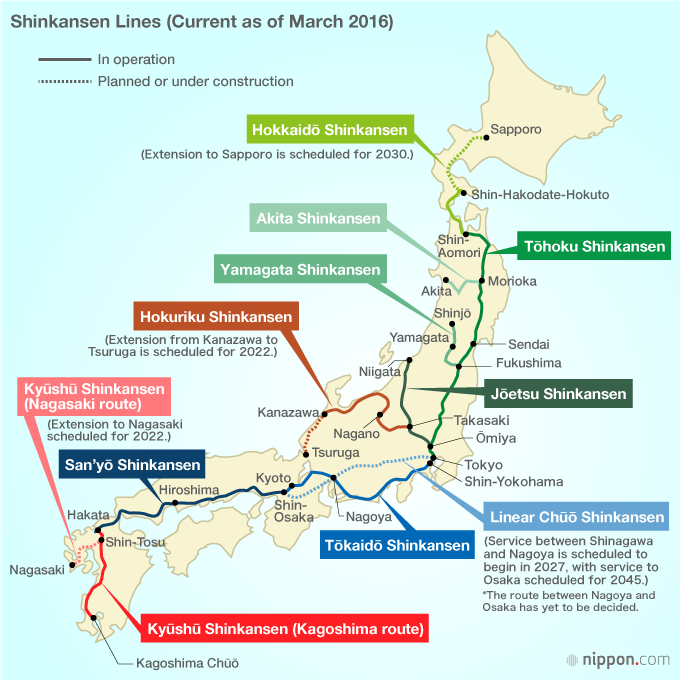 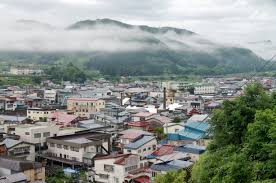 Aomori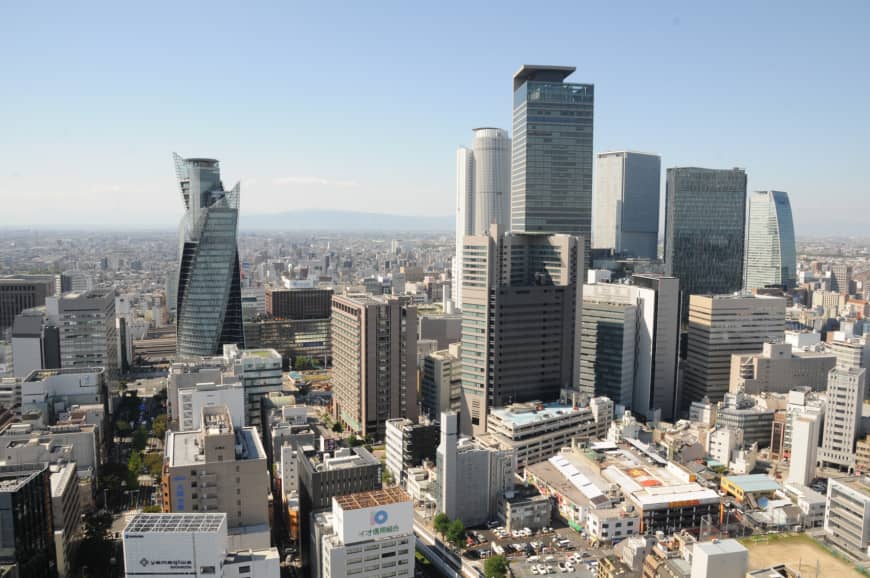 Nagoya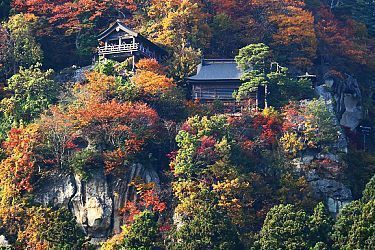 Yamagata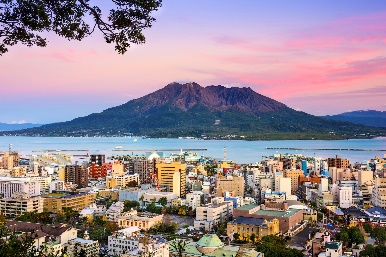 Kagoshima